公益財団法人 田附興風会 医学研究所 北野病院　御中	報告日：　　　年　　月　　日服薬情報提供書（トレーシングレポート）イブランス／ベージニオ処方箋に基づき調剤を行い、薬剤交付いたしました。下記の通り、ご報告いたします。ご高配賜りますようお願い申し上げます。＜注意＞　服薬情報提供書は、疑義照会ではありません。緊急性のある疑義照会は通常通り電話にてお願いします。担当医	　　　　　　　　科先生　御机下保険薬局　名称・所在地患者ID：患者名：電話番号：	患者ID：患者名：FAX番号：患者ID：患者名：担当薬剤師名：この情報を伝えることに対して患者の同意を　□得た。　　□得ていない。□患者は主治医への報告を拒否していますが、治療上重要だと思われますので報告いたします。この情報を伝えることに対して患者の同意を　□得た。　　□得ていない。□患者は主治医への報告を拒否していますが、治療上重要だと思われますので報告いたします。所見　ご自宅での服用状況に関し、下記の通りご報告申し上げます。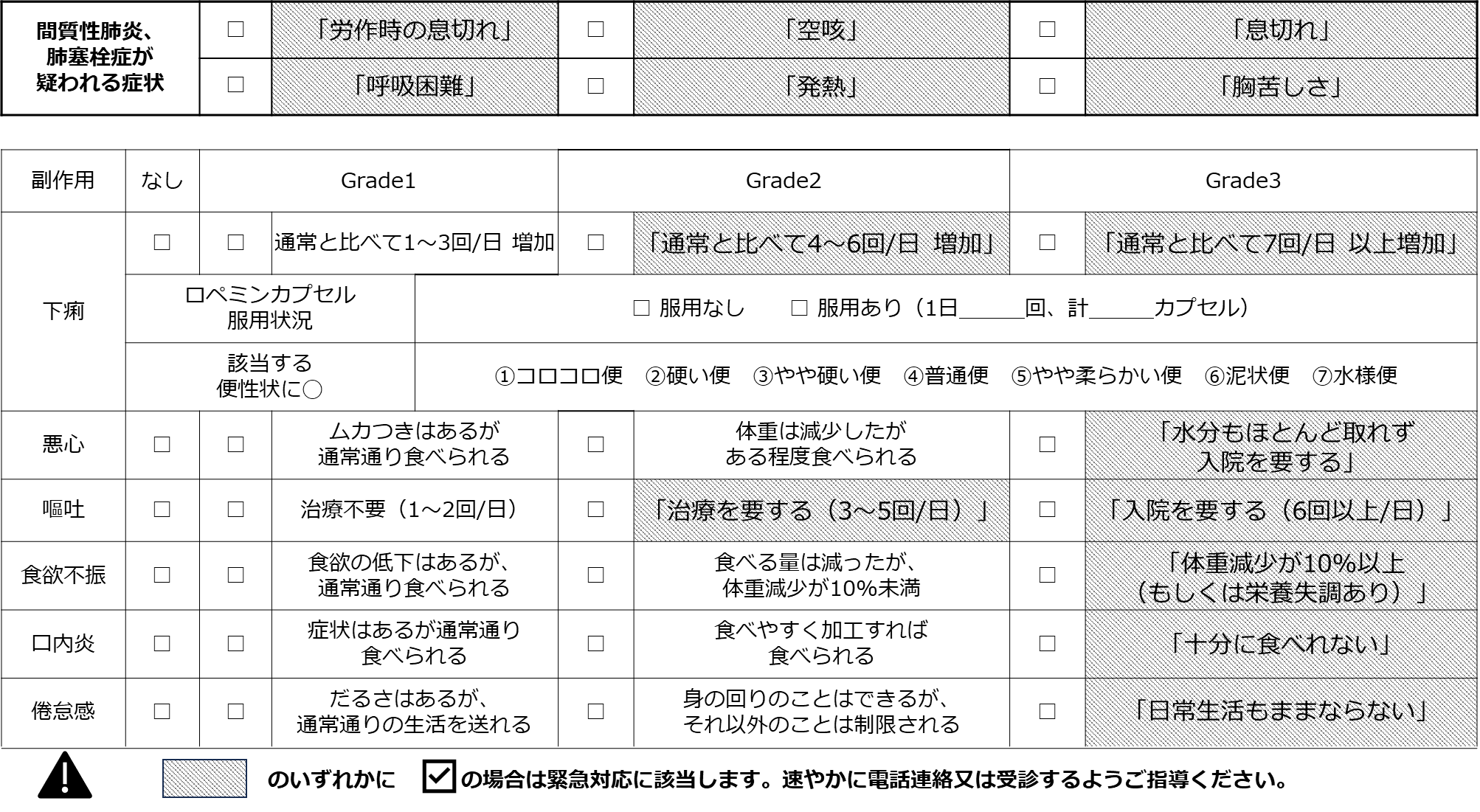 薬剤師としての提案事項、その他報告事項